              PRITARTA                                           	            Rokiškio rajono savivaldybės tarybos			            2020 m. balandžio 24 d. sprendimu Nr. TS-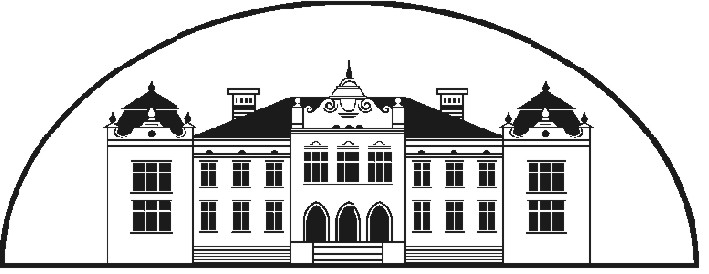 ROKIŠKIO KRAŠTO MUZIEJAUS 2019 METŲ VEIKLOS ATASKAITAPrioritetinis tikslasTrumpas įstaigos aprašasĮstaigos struktūra			PATVIRTINTARokiškio krašto muziejaus direktoriaus2018 m. gruodžio 31 d.įsakymu Nr. V-73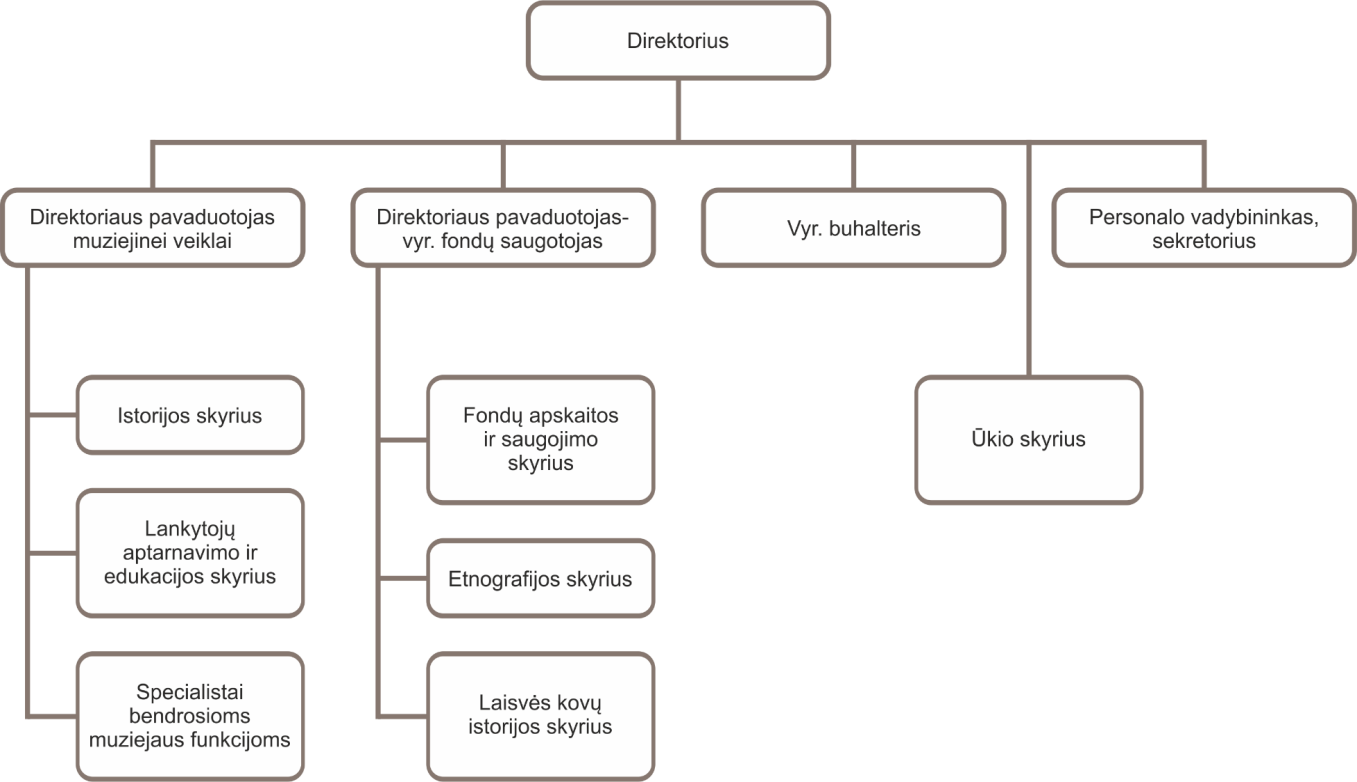 Siekti, kad muziejus, sistemingai kaupiantis, saugantis, eksponuojantis ir populiarinantis krašto materialųjį ir nematerialųjį kultūros paveldą, būtų visuomenei ir jos tobulėjimui atvira, pažinimo, ugdymo, kūrybiškumo sklaidos, kokybiško laisvalaikio galimybes įvairioms visuomenės grupėms pristatanti institucija.Rokiškio krašto muziejus yra Rokiškio rajono savivaldybės biudžetinė įstaiga, kurios savininko teises ir pareigas įgyvendina Rokiškio rajono savivaldybės taryba. Muziejaus rūšis –istorijos. Muziejaus buveinė – Tyzenhauzų g. 5, Rokiškis.Nr.Veiklos funkcijosVertinimo kriterijus1.2.3.Kaupti muziejines vertybes, formuoti muziejaus rinkinius, vykdyti jų apskaitą; užtikrinti tinkamas sąlygas jų saugojimui.• 2019  m. muziejininkai surinko ir muziejaus fondus papildė 1383 muziejinės vertės daiktais: 904 vnt. eksponatų gauta nemokamai, 479 eksponatai nupirkti už 1519,90 Eur, visi naujai gauti eksponatai Muziejaus rinkinių komplektavimo komisijos buvo įvertinti tikrąja verte – 79228,90 Eur, kuri įrašyta į buhalterinę apskaitą. • Per metus muziejininkai tikrąja verte pervertino 1758 fonduose esančius eksponatus. Jų buvusi vertė – 963,00Eur, tikroji vertė – 41341,50 Eur, kuri įrašyta į buhalterinę apskaitą.• Nuo 2019 m. sausio 1 d. muziejus perėjo  prie automatizuotos (kompiuterinės) rinkinių apskaitos, vykdomos  naudojant Lietuvos integralią muziejų informacinę sistemą (LIMIS). Metų eigoje naujai gauti eksponatai – 1383vnt. – LIMIS sistemoje įrašyti į GEK (gaunamų eksponatų knygą), suteikiant kiekvienam jų inventorinį numerį, parašant kiekvienam sisteminės bei topografinės kartotekos spec. korteles. Visi eksponatai nuvalyti, įvokuoti, aplenkti, padėti į nuolatines saugojimo vietas saugyklose, atžymint jų saugojimo vietas inventorinėje knygoje, kartotekose ir rinkinio topografiniame apraše.• Buvo nuolat atliekami valymo ir dezinfekcijos darbai visose muziejaus saugyklose ir ekspozicijose, vykdyta patalpų drėgmės bei temperatūros režimo stebėsena.• Lietuvos mokslų akademijos  Vrublevskių bibliotekos restauratorė  E. Keršulytė restauravo 10 vnt. istorinių dokumentų iš muziejaus rinkinių. Muziejininkai prevenciškai konservavo 60  eksponatų.• Nufotografuota, nuskenuota, aprašyta, suskaitmeninta ir į LIMIS įkelta 298 vnt. eksponatų; iš jų 210 vnt. patalpinta eportaluose: www.epaveldas.lt, www.europeana.eu• Į inventorines muziejaus knygas (pagal rinkinių grupes) LIMIS sistemoje muziejininkai suinventorino  ir suteikė šifrus 1383 eksponatams. • Lietuvos muziejams, kitoms įvairioms institucijoms deponuota  394 eksponatai. Muziejus metų parodoms pasiskolino 636 vnt. muziejinių vertybių.• 8733 muziejinės vertės daiktams surašyti  eksponatų būklės patikrinimo aktai.• Aptarnauti 73 fondų lankytojai, kuriems suteikta įvairi informacija, išduoti eksponatų skaitmeniniai vaizdai, pateikti istoriniai šaltiniai ir kt.• Iš viso muziejaus fonduose saugoma 111722 tūkst. eksponatų; muziejuje (kartu su skyriais Obeliuose ir Kriaunose) yra 45 ekspozicijų salės, 13 saugyklų. Vykdyti lankytojų aptarnavimą, didinant muziejaus teikiamų paslaugų kokybę, jų pasiekiamumą• Per metus muziejuje ekspozicijas, parodas, įvairius renginius aplankė 72923 lankytojai. Iš jų:- 11935 pavieniai ekspozicijų lankytojai;- buvo aptarnautos 646 lankytojų grupės (ekskursijos). Muziejininkai  pravedė 413 ekskursijų iš Lietuvos, Latvijos ir kt. šalių;- muziejaus ekspozicijose audiogidų paslaugos (lietuvių, latvių, anglų, rusų kalbomis) suteiktos 78 lankytojų grupėms; audiogidų paslaugomis ypač naudojosi pavieniai muziejaus lankytojai. • Lankytojų patogumui muziejaus ekspozicijos dirba visas savaitės dienas, išskyrus pirmadienį. Ekspozicijos buvo atviros valstybinių švenčių dienomis: Vasario 16-ąją – Lietuvos valstybės atkūrimo dieną, Kovo 11-ąją – Lietuvos nepriklausomybės atkūrimo dieną, Liepos 6-ąją – Valstybės dieną. Muziejus taip pat dirbo gegužės 1 d. – Tarptautinę darbininkų dieną, rugpjūčio 15 d. – Žolinę, gruodžio 26 d. – Kalėdų dieną.• Muziejuje įrengtas vaikų žaidimų kambarys, kuriame tėvai gali palikti vaikus renginių ar ekspozicijų lankymo metu. Jis papildytas naujomis priemonėmis, parengtas ir vaikams  vedamas naujas edukacinis užsiėmimas „Grafaitė ir vaikų žaidimų kambarys“.• Istorijos ekspozicijoje įdiegtas naujas interaktyvus terminalas, pristatantis Rokiškio krašto istoriją (LKT programos lėšomis)• Atnaujinta muziejaus parko infrastruktūra: įrengtas kalėdinis apšvietimas, pastatyta 2 nauji informaciniai ženklai, 5 funkcionalios medžio skulptūrinės kompozicijos.Renginių organizavimo veikla• Per metus muziejus organizavo 120 renginių; iš viso muziejuje vyko 238 renginiai: organizuoti meno ir kt.  parodų pristatymai, koncertai, knygų sutiktuvės, įvairios konferencijos, seminarai, amatų dienos, mugės ir kt. Muziejaus aikštėje vyko masiniai renginiai: oficialus „Samsonas Rally Rokiškis“ uždarymas ir koncertas, tradicinė miesto šventė, projekto „Rokiškis – Lietuvos kultūros sostinė 2019“ uždarymas. Įvairiuose renginiuose  pabuvojo 27431 lankytojas. Muziejaus surengtas išvažiuojamąsias parodas (iš muziejaus rinkinių) Šiaulių miesto kultūros centre „Laiptų galerija“, Marijos ir Jurgio Šlapelių name-muziejuje Vilniuje, „Žiemgalos“ muziejuje Žeimelyje aplankė per 3 tūkstančius lankytojų. Ypač didelės sėkmės ir lankytojų dėmesio susilaukė parodos: „Vaikiška mada XIX a. – XX a.“ iš Aleksandro Vasiljevo kolekcijos, „Arbata, kava ir ne tik...“ iš Lietuvos kulinarinio paveldo muziejaus, muziejaus mecenato A. Frosio surengta lakunkėlių (indų švęstam vandeniui) paroda „Mūsų protėvių tikėjimas“,  respublikinė paroda „Karpinių ažūrai“. Respublikinė medžio drožėjų paroda-konkursas L.Šepkos premijai laimėti išsiskyrė dalyvių skaičiumi, joje dalyvavo net 36 meistrai iš 19 Lietuvos rajonų; buvo eksponuota 207 kūriniai.• Išliko labai populiarus  kalėdinių renginių ciklas; per gruodžio mėn. „Kalėdų rezidenciją“ aplankė 32 ekskursinės grupės (616 lankytojų), muziejaus „Kalėdų pašte“ apsilankė 533 lankytojai, išsiųsti 148 laiškai vaikams į įvairius Lietuvos regionus bei užsienį. Muziejuje vyko 17 renginių, juose apsilankė 1375 lankytojai. Muziejininkai pravedė 84 edukacinius užsiėmimus, kuriuose dalyvavo 1545 žmonės.  Kalėdų rezidenciją papuošė tradicinė mugė „Skaistaturgis“, kuriame dalyvavo per 40 amatininkų ne tik iš Lietuvos, bet ir iš Latvijos. Mugės kulminacija tapo ledo skulptūrų šou, kuriame susijungė ugnis, ledas, spec. efektai ir šokis (finansuota projekto lėšomis).BendradarbiavimasBendradarbiavimasBendradarbiavimas2019 m. muziejus pasirašė 12 bendradarbiavimo, partnerystės sutarčių su respublikos muziejais, Lietuvių literatūros ir tautosakos institutu, kt. institucijomis ir organizacijomis. Metų eigoje sėkmingai įgyvendintos „2014-2020 metų Europos kaimynystės priemonės Latvijos, Lietuvos ir Baltarusijos bendradarbiavimo per sieną programos projekto „Nematerialios kultūros ir vietinio istorijos paveldo išsaugojimas, prieinamumas ir plėtra, gerinant darnų turizmo konkurencingumą Latvijoje, Lietuvoje ir Baltarusijoje  (Nr. ENI-LLB-1-108) „Atrask savo kraštą! Atrask savo šaknis!“ sutartys su partneriais iš Jekabpilio, Neretos, Jelgavos (Latvijos r.) bei Polocko (Baltarusijos r.). Muziejininkai, kaip projekto partneriai, dalyvavo Polocko tarptautiniame festivalyje  – trijų dienų senųjų amatų demonstravimo šventėje „Nuo variagų iki graikų“, kurioje pristatė muziejaus parengtas edukacijas: senoviniu būdu liejo vaško žvakes, vijo ir kaladėlėmis audė juostas, verpė verpstuku, kalė žalvarinius papuošalus ir kt. Edukaciniai užsiėmimai susilaukė didžiulio renginio lankytojų ir vietinės žiniasklaidos susidomėjimo.Sėkmingai įgyvendintos ir 2014-2020 m. Europos teritorinio bendradarbiavimo tikslo INTERREG V-A Latvijos ir Lietuvos 2014-2020 programos projekto Nr. LLI 313 „Įspūdinga kelionė dvarų parkais visus metus“ sutartys su partneriais iš Pakruojo, Jelgavos savivaldybės, Žiemgalos planavimo regiono ir Koknesės savivaldybės (Latvijos r.): buvo surengti mokymai parko tvarkytojams, dalyvauta tarptautinėse turizmo mugėse, renginiuose, atnaujinta parko infrastruktūra.Edukacinė veikla  Edukacinė veikla  Edukacinė veikla  2019 m. muziejininkai pravedė 648 edukacinius užsiėmimus, kuriuose pabuvojo 13160 lankytojų. Kaip ir kasmet daug lankytojų susilaukė etnokultūrinės programos edukaciniai užsiėmimai: „Rankų darbo muilo paslaptys“ (79 užsiėmimai – 1480 dalyviai), „Žvakių liejimas“ (32 užsiėmimai – 526 dalyviai), populiarios buvo edukacijos „Medžiotojo Roko pasakojimai“ (29 užsiėmimai – 702 dalyviai), „Tapyba ant stiklo“ ( 27 užsiėmimai – 600 dalyvių). Populiariausia išliko pažintinė-edukacinė programa „Sūrio kelias“, kurią per metus aplankė 204 grupės (4961lankytojas), Paklausiomis tapo išvažiuojamosios edukacinės programos „Senieji matų vienetai“, „Slaptoji lietuviška mokykla“, kurias muziejaus edukatoriai pristatė daugelyje rajono švietimo įstaigų. Įsimintinai į šių metų edukacinę veiklą įsirašė edukaciniai projektai – medžio drožybos pleneras bei amatų kūrybos diena „Kuriame ir mokomės kartu“. Plenero metu 12 medžio meistrų iš Lietuvos, Latvijos ir Baltarusijos kūrė skulptūrines kompozicijas, kurios papildė ir papuošė Liongino Šepkos parką.Leidybinė veiklaLeidybinė veiklaLeidybinė veiklaKaip ir kasmet muziejus vykdė kraštotyrinį tiriamąjį darbą. Muziejuje sukauptos ir tyrinėtos medžiagos pagrindu  muziejininkai parengė 4 istorinius straipsnius, kurie buvo atspausdinti   rajono kultūros žurnalo „Prie Nemunėlio“ Nr. 1, Nr. 2. 2019 m. buvo parengta ir išleista:- leidinys „Rokiškio krašto žydai: istorija, atmintis, paveldas“ (360 egz.); - 2020 m. kalendorius, skirtas Tautodailės metams (300 vnt.);- XX respublikinės medžio drožėjų konkursinės parodos Liongino Šepkos premijai laimėti katalogas;- kartu su projekto partneriais parengtas ir išleistas (projekto lėšomis) informacinis leidinukas „Įspūdinga kelionė po dvarų ir rūmų parkus“ (lietuvių, latvių, anglų, rusų kalbomis);- parodoms, renginiams buvo parengtos ir pagamintos afišos, reklaminiai tentai, skelbimai.Įstaigos  viešinimas ir svarbiausi apdovanojimaiĮstaigos  viešinimas ir svarbiausi apdovanojimaiĮstaigos  viešinimas ir svarbiausi apdovanojimai• Metų eigoje vykdyta muziejaus veiklos, muziejaus rinkinių sklaida. Muziejininkai 2019 m. suskaitmenino ir paviešino 298 eksponatus LIMIS svetainėje (viso  LIMIS paviešinta 3669 muziejinės vertybės),  parengė  3 naujas virtualias parodas ir paskelbė  el. svetainėse: www.muziejusrokiskyje.lt, http://parodos.emuziejai.lt. Nuolat buvo viešinama informacija apie muziejaus renginius ir kt. el. svetainėse: www.muziejusrokiskyje.lt, www.parodos.emuziejai.lt, muziejai.lt, rokiškis.lt, kaledurezidencija.lt, facebook.com. Muziejaus svetainę per metus aplankė 128430 lankytojų, bendras draugų skaičius Facebook muziejaus profilyje –5016 (2018 m. – 4394)..• Rokiškio krašto muziejus savo veiklas viešino rajono, respublikinės žiniasklaidos priemonėse. Laikraštyje „Gimtasis Rokiškis“ paskelbti 8 muziejininkų straipsniai. Bendradarbiaujant su muziejininkais rajono žiniasklaidos priemonėse paskelbta per 100  straipsnių, įvairių informacinių pranešimų. • Įvairiose televizijos laidose parodyta 10 reportažų apie  muziejaus veiklą, vykusius renginius• Muziejininkai davė 9 interviu Lietuvos radijui, televizijos laidoms: „Gerų naujienų televizija“, „Atspindžiai“, „Menų sala“, „Panevėžio krašto televizija“, „Marijos radijas“, „Klasika – tradicijos“ ir kt.). • Dalyvauta tarptautinėse turizmo, kelionių ir aktyvaus laisvalaikio mugėse „Adventur“ ir „Balttour“, kuriose pristatytas muziejus: ekspozicijos, 2019 m. parodos, edukacijos, kitos veiklos. Tarptautinėje Vilniaus knygų mugėje, bendrame Lietuvos muziejų asociacijos stende,  pristatyti naujausi muziejaus leidiniai. • Dalyvauta 2 išvykose į masinius renginius, reklamuojant muziejų ir projektą „Rokiškis – Lietuvos kultūros sostinė“.• Muziejus už įvairias kultūrines-edukacines veiklas, bendradarbiavimą renginiuose gavo   12 padėkų iš įvairių respublikos, rajono įstaigų, NVO organizacijų.• Marijona Mieliauskienė, direktoriaus pavaduotoja muziejinei veiklai, už reikšmingus nuopelnus Rokiškio kraštui apdovanota „Muziejininkystės vingio“ nominacija.  • Darius Baltakys, muziejaus fotografas, už filmų apie Rokiškio krašto kūrimą, renginių įamžinimą apdovanotas „Vizualiųjų menų vingio“ nominacija.Personalo valdymasPersonalo valdymasPersonalo valdymas• Muziejuje yra 55 pareigybės (37,5 etato): vadovas ir jo pavaduotojai – 3, struktūrinių padalinių vadovai – 6, specialistų – 17, kvalifikuotų  darbuotojų – 7, darbininkai – 4.• Darbuotojų darbo stažas: 1-3 metai – 3 darbuotojai; 3-10 metų – 14 darbuotojų; daugiau nei 10 metų – 18 darbuotojų.• Išsilavinimas: aukštasis universitetinis – 16 darbuotojų; aukštasis neuniversitetinis – 6; spec. vidurinis – 10; vidurinis – 3.• Amžius: iki 30 m. – 1; 30-50 m. – 18; 50-65 m. – 13; daugiau nei 65 m. – 3.• Darbuotojų kompetencijų tobulinimas:- 1 darbuotojas  baigė magistro studijas Vytauto Didžiojo universitete, vienas – Panevėžio kolegiją.- metų eigoje dalyvauta  32 seminaruose ir mokymuose; juose dalyvavo ir kvalifikaciją kėlė 28 muziejaus darbuotojai;- pažintinėje-edukacinėje išvykoje į Klaipėdos Jūrų muziejų ir etnografinę J. Gižo sodybą Drevernoje dalyvavo 22  darbuotojai;- pažintinėse išvykose į Lietuvos muziejus dalyvavo 7  darbuotojai;- pažintinėse išvykose-stažuotėse Lenkijoje, Austrijoje pagal Švietimo mainų paramos fondo Erasmus+ programos projektą „Rokiškio rajono neformaliojo suaugusiųjų švietimo paslaugų  teikėjų kompetencijų tobulinimas“ dalyvavo 2 darbuotojai;- mokymuose vykdant projektą „2014-2020 m. Europos teritorinio bendradarbiavimo tikslo INTERREG V-A Latvijos ir Lietuvos programos projekto Nr. LLI-313 ‚Įspūdinga kelionė dvarų parkais visus metus“  dalyvavo 12 muziejininkų.- mokymuose vykdant projektą „2014-2020 m. Europos kaimynystės priemonės Latvijos, Lietuvos ir Baltarusijos bendradarbiavimo per sieną programos projekto Nr. ENI-LLB-1-108 „Atrask savo kraštą! Atrask savo šaknis!“  – 10 muziejininkų.Pritrauktas papildomas finansavimas, investicijosPritrauktas papildomas finansavimas, investicijosPritrauktas papildomas finansavimas, investicijos• Muziejus 2019 m. parengė ir pateikė 13 projektų. Dalinis finansavimas skirtas: iš Lietuvos kultūros tarybos – 15 880,00 Eur., iš Kultūros paveldo departamento – 2000,00 Eur.• Buvo įgyvendinamas INTERREG-V-A Latvijos ir Lietuvos bendradarbiavimo per sieną 2014-2020 m. programos projektas Nr. LLI-313„Įspūdinga kelionė dvarų parkais visus metus“. 2019 m. įsisavinta 25 866,34, projekto lėšų. Projektas bus baigtas įgyvendinti 2020 m.• Buvo įgyvendinamas 2014-2020 m. Europos kaimynystės priemonės Latvijos, Lietuvos ir Baltarusijos bendradarbiavimo per sieną programos projektas  Nr. ENI-LLB-1-108 „Atrask savo kraštą! Atrask savo šaknis!“ .  2019 m. įsisavinta 35 578,16 Eur. projekto lėšų.  • Rokiškio verslininkai suteikė paramą darbais, technika, medžiagomis ir kt. priemonėmis tvarkant muziejaus aplinką kasmetinės akcijos „Dvaro parkui – žalią veidą“, AB „Rokiškio sūris“ suteikė finansinę paramą ir rėmė įmonės produktais edukacinę programą „Sūrio kelias“.Finansinė veikla (nurodykite gautas lėšas: darbo užmokesčiui; infrastruktūros išlaikymui; turtui įsigyti ir veiklai...)Finansinė veikla (nurodykite gautas lėšas: darbo užmokesčiui; infrastruktūros išlaikymui; turtui įsigyti ir veiklai...)Finansinė veikla (nurodykite gautas lėšas: darbo užmokesčiui; infrastruktūros išlaikymui; turtui įsigyti ir veiklai...)Savivaldybės biudžetas519457,26Specialiųjų programų biudžetas65529,09Valstybės biudžetas27827,35ES biudžetas64715,52Kitas biudžetas-Rėmėjų lėšos7265,38Viešųjų pirkimų ir ūkinė veiklaViešųjų pirkimų ir ūkinė veiklaViešųjų pirkimų ir ūkinė veikla2019 m. buvo vykdomi mažos vertės viešieji pirkimai prekėms ir paslaugoms už 85385,36 Eur. Prekių nupirkta už 37258,44 Eur, paslaugų –48126,92 Eur, ilgalaikio materialaus turto –26229,01 Eur. Viešųjų pirkimų būdai: apklausa žodžiu –52989,10 Eur, apklausa raštu –32396,26 Eur.• Vykdyti muziejaus veiklai būtinų prekių ir paslaugų pirkimai:- įsigyta būtinų valymo, dezinfekavimo, konservavimo ir kitų priemonių eksponatų priežiūrai, patalpų valymui, specialių priemonių, darbo įrankių muziejaus parko priežiūrai, eksponavimo priemonėms ir įrangos parodų rengimui, edukacinei veiklai;- įsigyta vienmečių gėlių daigai;- įsigyta: mikroautobusas, krūmapjovė, kompiuterinis komplektas;     - atlikti muziejaus pastato (siurblinės) tvarkymo darbai, administracijos pastate įrengtas tualetas, atlikti ekspozicijos salių atnaujinimo darbai, laikina danga uždengtas kluono stogas; • Nuolat stebėta pastatų priešgaisrinė būklė, buvo atliekama priešgaisrinio inventoriaus patikra. • Prižiūrėta turima kompiuterinė technika.• Sistemingai vykdyta muziejaus vandentiekio, nuotekų, šilumos tinklų priežiūra, apskaitos įrenginių patikra.• Nuolat vykdyti muziejaus teritorijos (20 ha) priežiūros ir tvarkymo darbai: šalinti savaiminiai parko krūmai, jų atžalos, šalinti nuvirtę, avariniai medžiai, šienautos pievos, pjauta ir tręšta parko veja, grėbti ir šalinti lapai, šiukšlės, pasodintos ir prižiūrėtos vienmečių gėlių klombos, rožynas, prižiūrėti takai, valytas sniegas. • Prižiūrėti aptvaruose gyvenantys danieliai, juodosios gulbės.